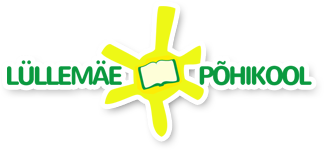 LÜLLEMÄE PÕHIKOOLI HOOLEKOGU KOOSOLEKU PROTOKOLL NR 2-20/21Koosoleku toimumise aeg: 02.02.2021 kell 18.00–19.40Koosoleku toimumise koht: Lüllemäe PõhikoolKoosoleku juhataja: Maigi LepikKoosolekul osalenud: Vilju Arna, Kalle Kadakas, Ines Kulasalu, Maigi Lepik, Jana Tiits, Rasmus Erik Kadakas, Mihkel MaksPuudujad: Liina Saksing, Kristel Õunapuu, Erle Sarv,Protokollija: Maigi LepikPäevakord:Eelarve projektile arvamuse andmineDirektor annab ülevaate koostööst Valga vallaga ja covid raha kasutamisestKohapeal tekkinud küsimused ja aruteludEelarve projektile arvamuse andmineDirektor annab ülevaate koostööst Valga vallaga ja covid raha kasutamisestDirektor andis ülevaate, et kuhu on valla poolt eraldatud raha. Jätkuvalt on murekoht köögi ventilatsioon. Vallaga (valla esindajatega) on suhtlemine raskendatud ja keeruline, sisulist arutelu pole.Lüllemäe lasteaia mänguväljak on kehvasti varustatud ja mänguväljakuga külgnev hoone on ohtlik ja varisemas. Otsest vastust vallast pole, et mis hoonega tehakse ja kuidas lahendatakse olukord, kus aias mängivatele lastele võib maja kehv seisukord, ohtlikuks muutuda.Kohapeal tekkinud küsimused ja aruteludTervitasime uusi liikmeid Rasmus Erikut ja Mihkel MaksiStaadioni kõrval olevate kuuskede teema, et kas ja kui palju peaks neid maha võtma. Mihkel lubas uurida, et kuidas on kõige lihtsam antud tööd ette võtta. Hoolekogu liikmete kohtumine vallajuhiga. Vallavanem tuleb valla allasutusi külastama ja on plaanis kohtuda ka direktoriga. Lasteaia esindajad ja hoolekogu esindajad planeerivad samuti kohtumist.Maigi LepikLP hoolekogu esinaineLiina SaksingLP hoolekogu sekretär